Проект для детей средней группы «ВОЗМОЖНОСТИ ДЕРЕВЯННОГО КОНСТРУКТОРА» Автор: Кузнецова Надежда НиколаевнаДолжность: воспитательМесто работы: С П «Д/с к/в «Ягодка» МБДОУ «Д/с «Планета детства» к/в».Вид проекта:  познавательно – игровой, интегрированный проект. Тип проекта: групповой, долгосрочныйСрок реализации проекта: Октябрь.Участники проекта: дети второй младшей группы, воспитатели, родители детей. Пояснительная записка.Наблюдая за нашими детьми в процессе конструкторской деятельности, мы отметили, что дети создают однотипные постройки (заборчик, ворота), не умеют работать коллективно, объединять свои поделки и постройки в соответствии с общим замыслом, договариваться, кто какую часть работы будет выполнять, затрудняются подбирать материал с учетом конструктивных свойств (устойчивость, форма, величина). В связи с этим, нам захотелось выяснить причину. Проблема оказалось в том, что конструированию уделяется недостаточно внимания и времени в группе. Также решили узнать: «А играют ли дома родители с детьми в конструктор?» Попросили родителей прислать фотографии на тему: «Играем, фантазируем и строим». Анализ фотографий показал, что у детей дома только пластмассовый конструктор, а деревянного конструктора нет.Проблема:  дети создают однотипные постройки (заборчик, ворота), не умеют работать коллективно, объединять свои поделки и постройки в соответствии с общим замыслом, договариваться, кто какую часть работы будет выполнять, затрудняются подбирать материал с учетом конструктивных свойств (устойчивость, форма, величина)Формирования интереса к конструированию у детей дошкольного возраста занимает значимое место в дошкольном образовании. В связи с этим, мы решили создать проект по конструированию, т.к. в процессе конструктивной деятельности у детей формируются умения целенаправленно рассматривать предметы, анализировать их и на основе такого анализа сравнивать однородные предметы, отмечая в них общее и различное, делать обобщения. Воспитанники находят самостоятельные решения, создают замысел конструкций и в соответствии с ним планируют свою деятельность.Цель проекта: развитие конструктивных умений и предпосылок логического мышления у младших дошкольников.Задачи проекта:	1. Причина: недостаточно сформированы представления о строительных деталях, их названиях и свойствахЗадача: Продолжать развивать у детей способность различать и называть строительные детали (куб, пластина, кирпичик, брусок); учить использовать их с учетом конструктивных свойств (устойчивость, форма, величина).2.Причина: недостаточно сформированы умения анализировать постройки, конструкции, схемы.Задача: Учить анализировать образец постройки: выделять основные части, различать и соотносить их по величине и форме, устанавливать пространственное расположение этих частей относительно друг друга.3. Причина: недостаточно развита мелкая моторика.Задача: развивать координацию движений обоих рук 4. Причина: недостаточно знаний и навыков, позволяющих организовать увлекательную познавательную деятельность с конструктором у родителей.Задача: повысить педагогическую грамотность родителей в области конструирования для обогащения игровой деятельности дошкольников в домашних условиях.Ожидаемые результаты реализации проекта.	У детей:• Расширяются знания и представления о конструируемых объектах.• Расширяются представления о деятельности людей, связанной со строительством, созданием техники, предметов, вещей.• Формируются умения анализировать постройки, конструкции, схемы.• Формируются представления о строительных деталях,их названиях и свойствах (форма, величина, устойчивость, способы соединения, крепления).• Совершенствуются конструктивные навыки (комбинируют детали, сочетают по форме, по-разному соединяют, накладывая, приставляя, прикрепляя, экспериментируя с ними).• Развиваются навыки пространственной ориентации (впереди, сзади, внутри и пр.).• создают постройки по индивидуальному и совместномузамыслу и играют с ними.• Развивается творчество, изобретательство.Педагоги:Разработан цикл игровых заданий и упражнений с деревянным конструктором.Методические рекомендации для родителейФотовыставка «Строим вместе с мамой и папой"Родители: Родителя дома будут привлекать детей играть с деревянным конструктором.Исполнители основных мероприятий.	Воспитатели.Особенности проекта заключается в том, что проект разработан таким образом, что задачи обучения и воспитания дошкольников реализуются при активном участии родителей воспитанников.Этапы работыПодготовительный этапПрактический Аналитический этапПредполагаемые результаты:• У детей расширяются знания и представления о конструируемых объектах.• Дети учатся анализировать постройки, конструкции, рисунки.• У детей формируются представления о строительных деталях,их названиях и свойствах (форма, величина, устойчивость, способысоединения, крепления).• Дети учатся преобразовывать постройки по разным параметрам, сооружать по словесной инструкции.• Совершенствуются конструктивные навыки (комбинируют детали, сочетают по форме, по-разному соединяют, накладывая, приставляя, прикрепляя, экспериментируя с ними).• Развиваются навыки пространственной ориентации (спереди, сзади, внутри и пр.).• Дети создают постройки по индивидуальному и совместному замыслу и играют с ними.• Развивается творчество, изобретательство.Форма представления результатов:•Проект.•Открытые занятия для педагогов учреждения.• Фотовыставка «Строим вместе с мамой и папой».•Выставка по конструированию для родителей.•Мастер-класс для родителей.Методическое обеспечение проекта:Средства обучения:Учебно-наглядные пособия:Иллюстрации;Наглядно-дидактические материалы;Игровые атрибуты;Демонстрационный материал:Чертежи и схемы;Плакаты;Подборка стихотворений, загадок; Оборудование и материалы:Наборы конструкторов;Мелкие игрушки для обыгрывания.Содержание проектаОценка эффективности реализации проекта.Деревянный конструктор на первый взгляд, простой игровой материал, но он таит в себе огромные возможности и даёт для развития ребёнку то, что не может дать ни одна другая игра. Строительные игры способствуют развитию мышления, пространственного воображения, лежащие в основе конструкторской деятельности. Конструирование из деревянного строителя - это вид деятельности,  в котором дошкольнику гарантирован успех; вариативность материала (кубики, кирпичики, призмы, конусы и др., сочетаются разнообразно друг с другом) создают  возможность творчески его использовать: постройка может быть создана, исправлена, дополнена и даже восстановлена очень быстро.Этот вид деятельности позволяет даже самому младшему дошкольнику отделить себя от взрослого, приобрести важнейшие компоненты самостоятельности: автономность, инициативность, ответственность.Перспективы развития проекта1. Пополнение коллекции конструкторов в соответствии ФГОС.2. Дальнейшее расширение потенциала имеющихся конструкторов для возможности использования детьми младшего возраста.3. Широкое вовлечение Родителей в процесс конструированияВозможное создание дополнительной образовательнойпрограммы по детско-родительскому конструированию.4 .Активное использование педагогами ДОУ методических разработок по техническому конструированию, разработанных в ходе реализации проекта.Библиография проекта.1. Куцакова Л. В Конструирование и художественный труд в детском саду: Программа и конспекты занятий. -М.:ТЦ Сфера,2010.-240с. -(Программа развития).2. Лыкова И. А Конструирование в детском саду. Средняя группа. Учебно – методическое пособие к парциальной программе «Умные пальчики».М:НД «Цветной мир»,2015.-144с, 152 фотографии с вариантами построек.3. Куцакова Л.В. «Проект работы по конструированию из строительного материала и конструкторов с детьми 4-5 лет на учебный год». Методическое пособие для воспитателей дошкольных учреждений. М. МИПКРО.1998. - 346 с. Куцакова Л.В. 4. Конструирование и ручной труд в детском саду: Программа и конспекты занятий М: ТЦ Сфера, 2005. - 341 с.5. Поддьяков Н.Н.Конструирование и художественный труд в детском саду. Программа и конспекты занятий М: ТЦ Сфера, 2009 - 407 с.Фото отчет к проекту:Игровая ситуация: «Строим дом»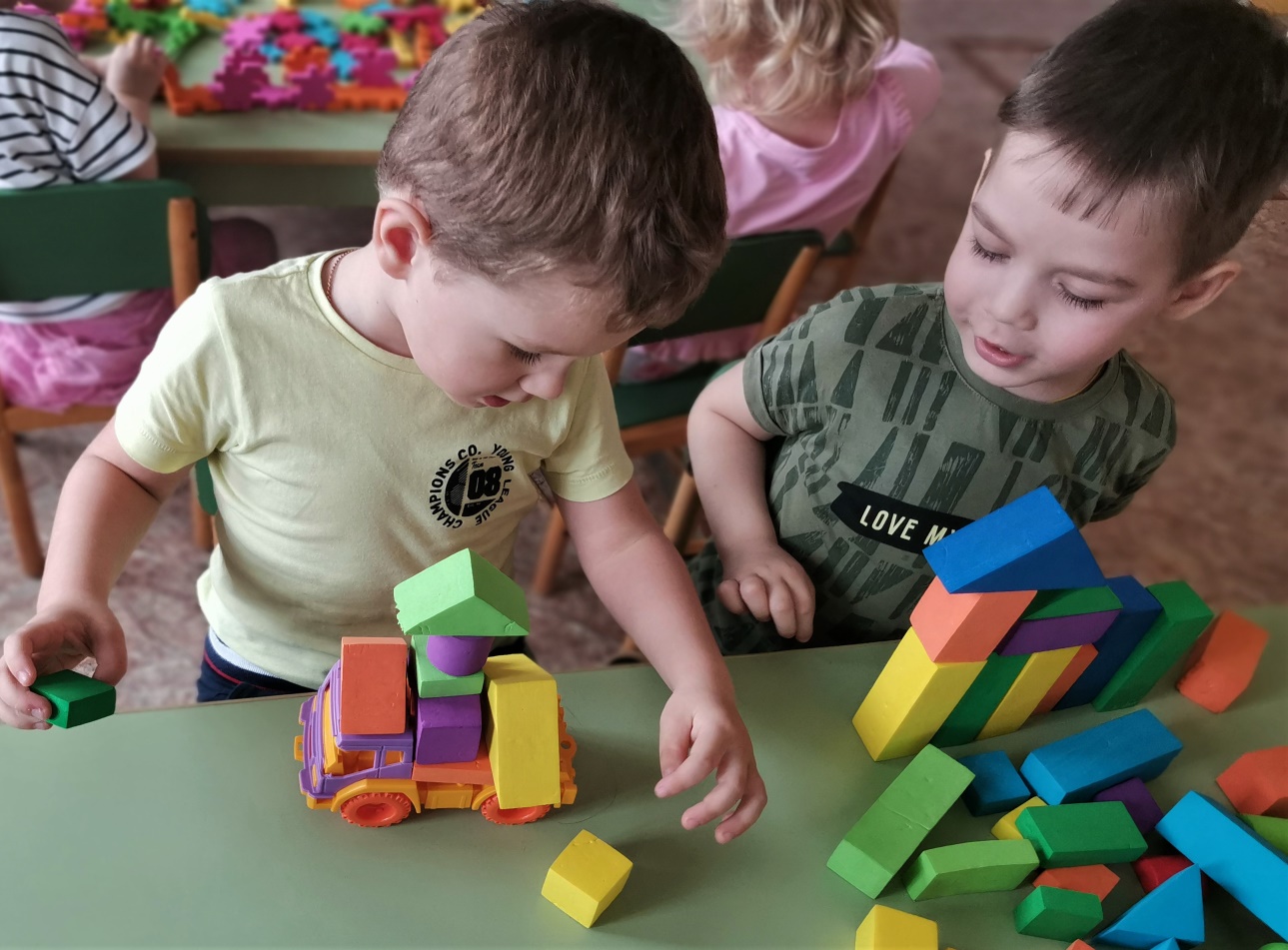 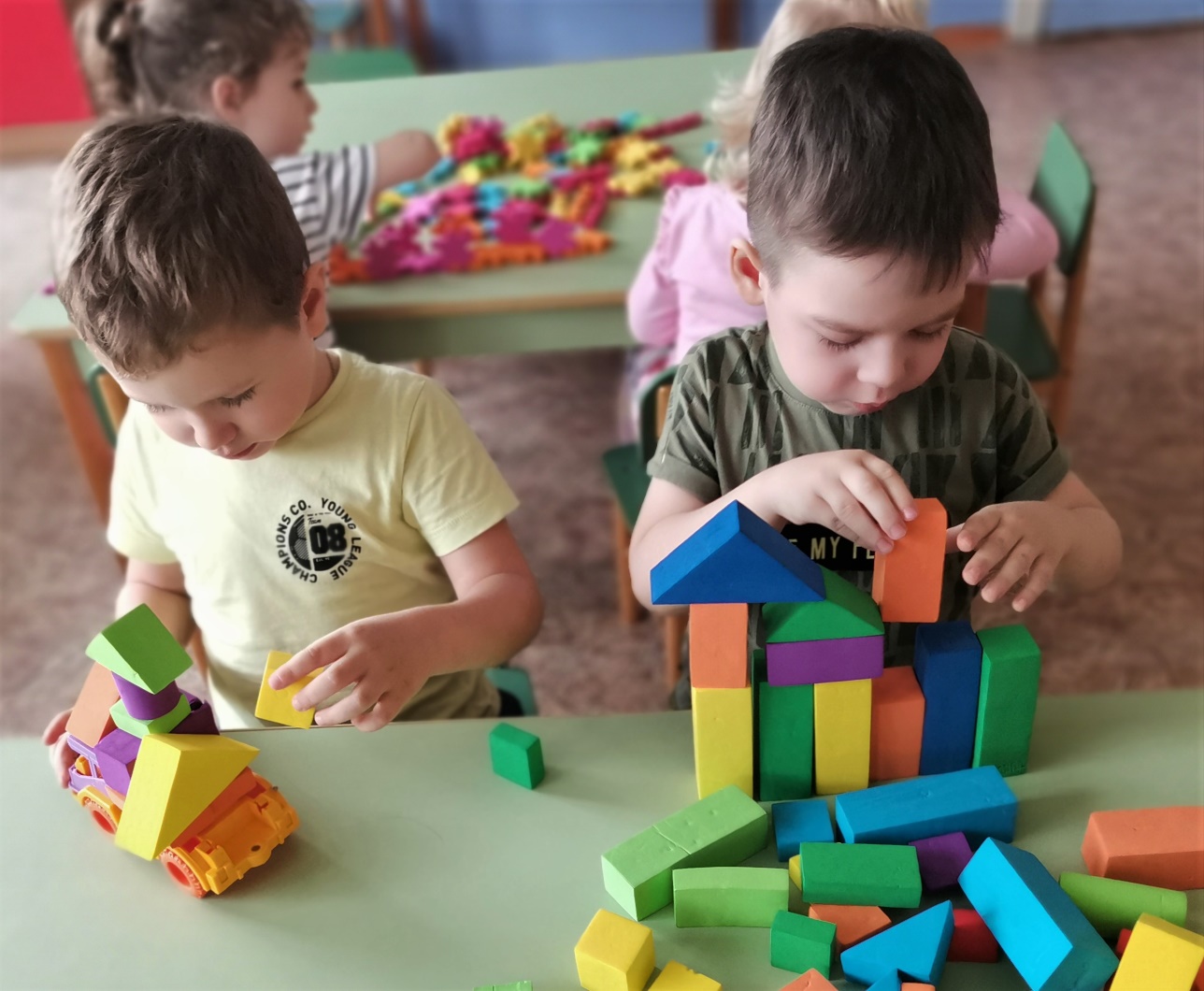 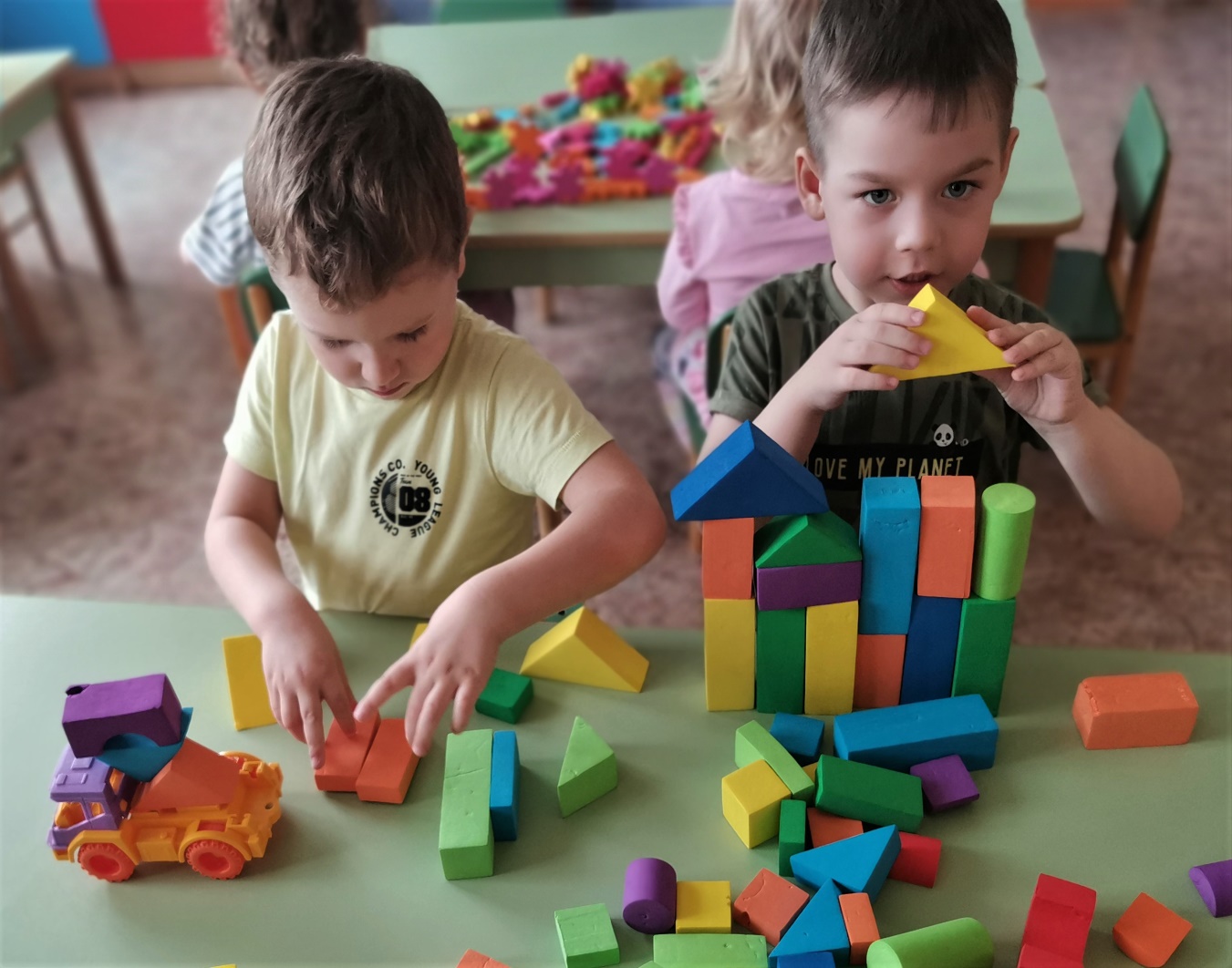 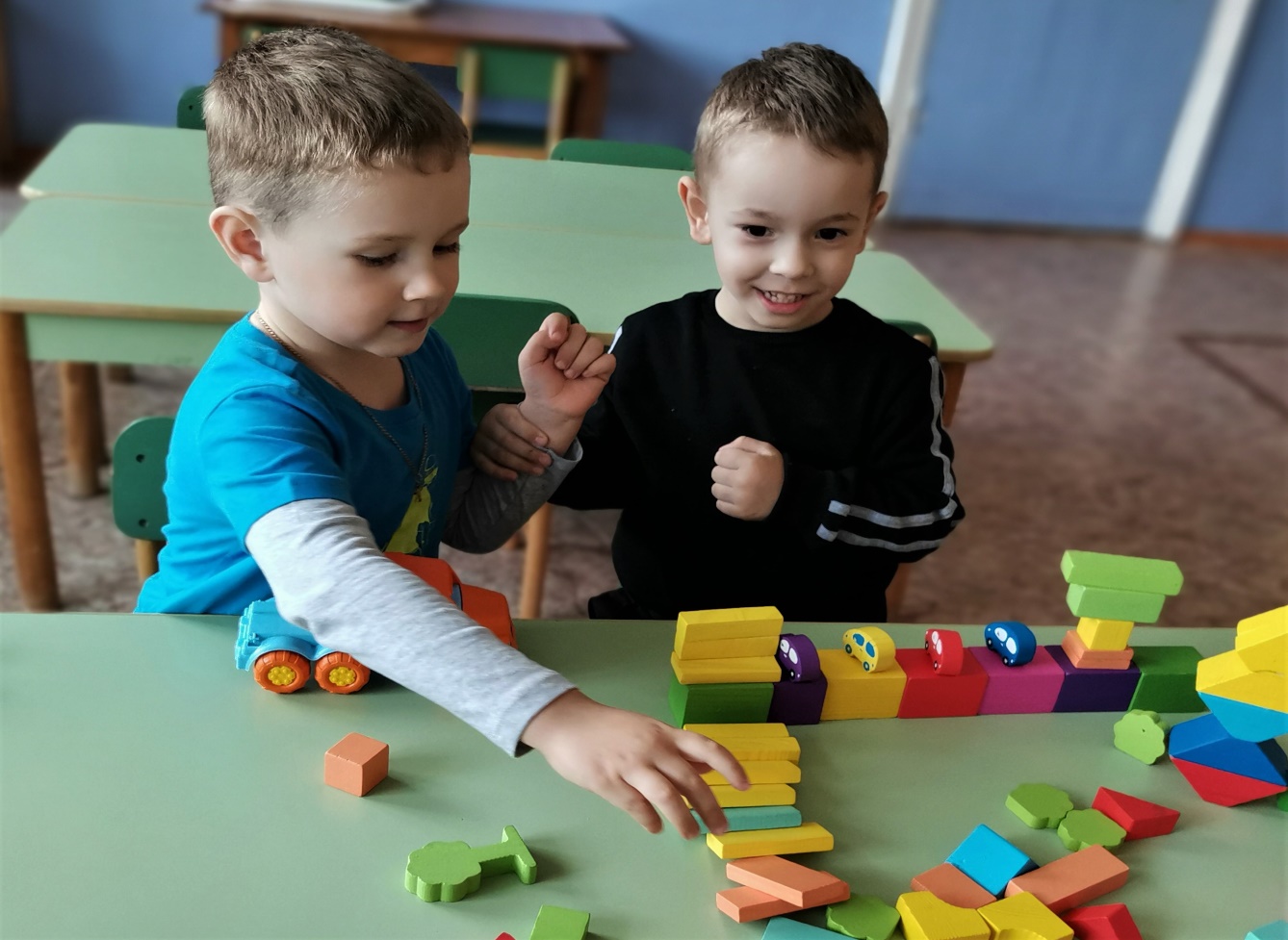 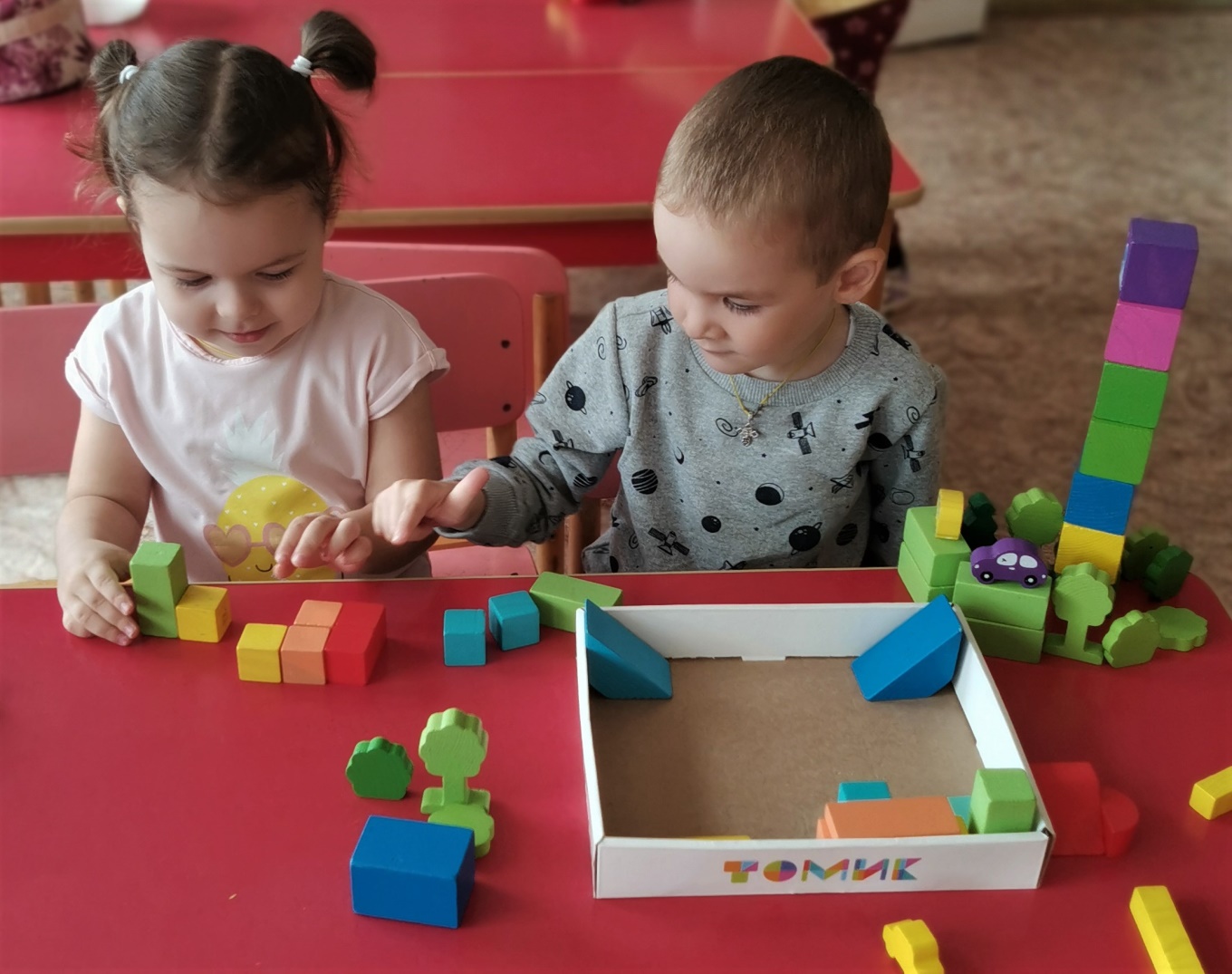 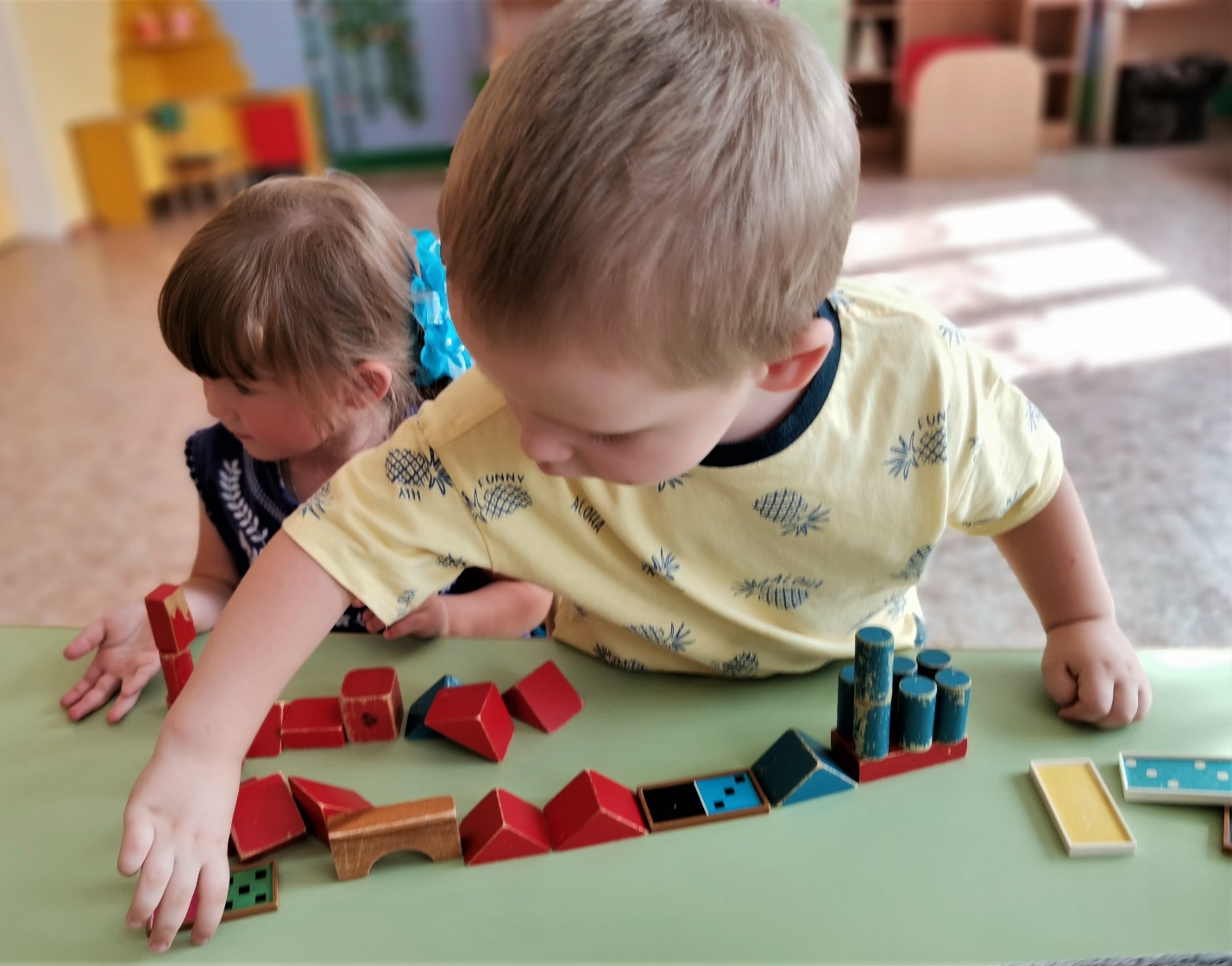 Дидактическая игра: «Строим улицу нашего посёлка»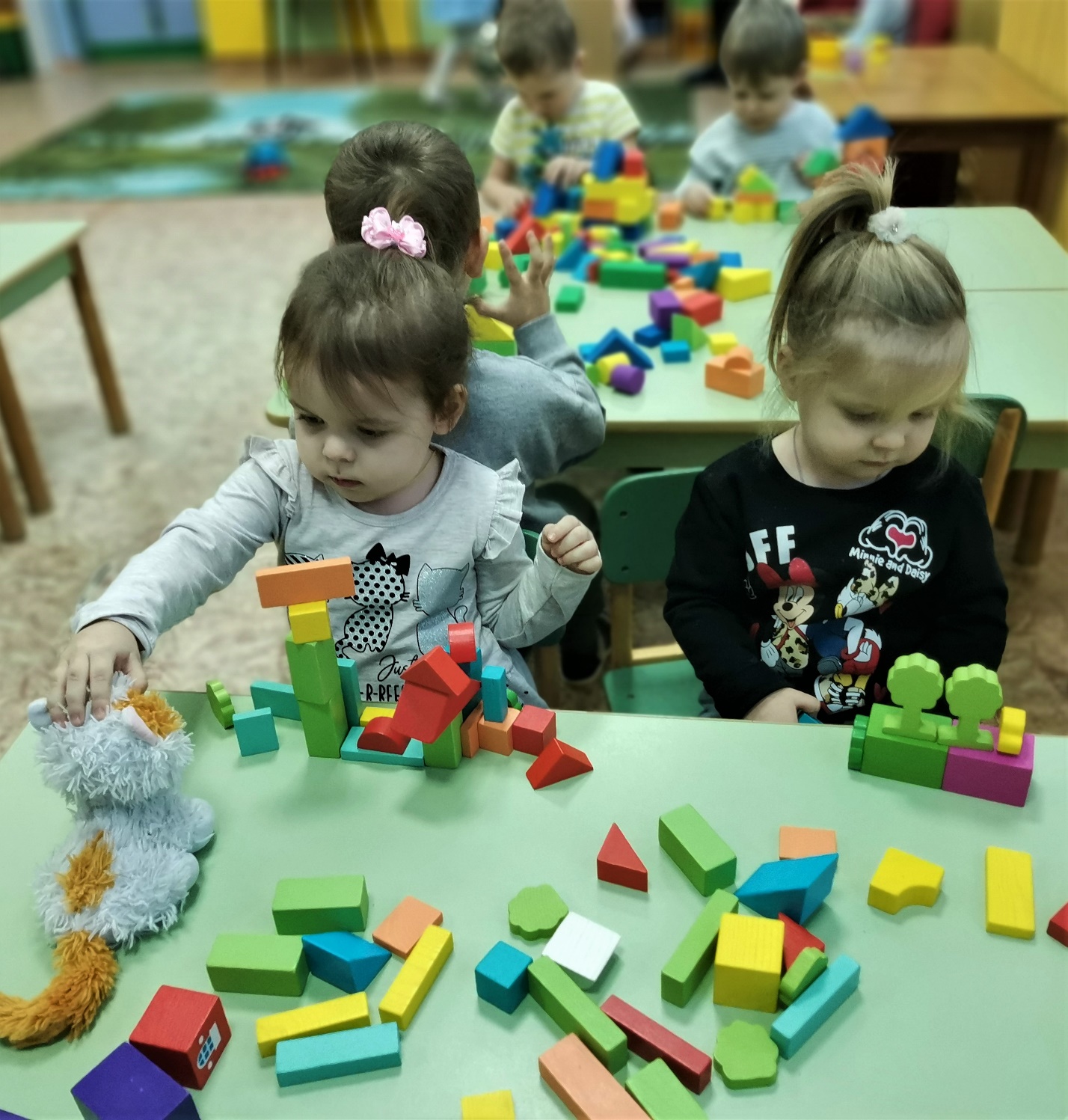 Конструирование в свободное время: «Строим дом для котенка»ЭтапМероприятиеСрокиЗадачи мероприятияРесурсыОтветсвенныйПодготовительныйОрганизационно диагностическиемероприятия с детьми(исследованиепервичныхконструктивныхспособностей детей).Продумать систему мероприятий сдетьми младшего дошкольного возраста дляреализации цели и задач проекта.Анализ научно-педагогической литературы по данной теме и опыт педагогов, использования деревянного конструктора в практике дошкольных образовательных учреждений.Составление плана работы надПроектом, картотеки схем и образцов построек.Октябрь 1 неделя  Выявить возможности дидактической игры по конструированию, как средства формирования логического мышления у дошкольников.Педагогическая литература по техническому конструирова-нию.Деревянный конструкторВоспитательПрактическийКонструирование  по теме « Транспорт»,  «Гаражи»,  «Ворота». «животные», «Мебель», «Мосты», «Дома», «Зоопарк» «Город»Конструирование по замыслуучить строить по образцу и схеме,  преобразовывать постройки  в соответствии с заданными условиями; развивать навыки и способности конструирования, интерес к конструкторской деятельности, творческую активность, воображение, мышление, наблюдательность, речь, память, внимание, самостоятельность;воспитывать трудолюбие, усидчивость, умение доводить начатое дело до конца.План работы над проектом Картотека схем и образцов конструкций.ВоспитательПрактическийПроведение фотовыставки с родителями «Строим вместе с мамой и папой!»Октябрь 2 неделя расширить знания родителей о занимательном материале, побуждать родителей заниматься с детьми дома.ФотографииСтенд ВоспитательПрактическийМастер – класс для родителей«Возможности деревянного конструктора»Октябрь 3 неделя  повысить педагогическую грамотность родителей в области конструирования для обогащения игровой деятельности дошкольников в домашних условиях.ВоспитательАналитический Анализ  по итогам реализации проекта в течение 3 месяцев.Октябрь 4 неделя Подвести промежуточные итоги. Внести коррективы в работу по проекту. Проанализировать достижения детей в выполнении заданий, заинтересованность детей и родителей в продолжении в продолжении в заданного направления данном виде деятельности.Воспитатель